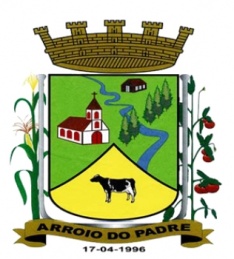 CÂMARA MUNICIPAL DE VEREADORES DE ARROIO DO PADREPublicação Anual dos Subsídios e Remuneração dosCargos e Empregos Públicos	Em cumprimento ao Art. 39, §6º da Constituição Federal, consoante ao Art. 69, § 5º da Lei Orgânica Municipal, a Câmara Municipal de Vereadores de Arroio do Padre publica os valores dos subsídios e remuneração de seus cargos e empregos públicos.Subsídios VencimentosArroio do Padre, 31 de agosto de 2015.___________________________________Deoclécio Vinston LermPresidente da Câmara Municipalde Vereadores de Arroio do Padre CargoValor dos SubsídiosPresidenteR$ 2.774,16VereadorR$ 2.017,58CargoValor dos VencimentosAssessor JurídicoR$ 2.549,07Diretor GeralR$ 1.593,18Assessor de PlenárioR$ 1.152,38